 Základní škola a Mateřská škola Červené PečkyKutnohorská 181, tel. 321 761 106,  PSČ 281 21,e-mail : reditelstvi@zscp.czV Červených Pečkách  16.3.2020č.j. zscp     13 / 2020                               Vážený pan starostaLubomír JirkůDr. DvořákaČervené Pečky281 21ŽÁDOST O SOUHLAS S PROMINUTÍM ŠKOLKOVNÉHOŽádáme Městys Červené Pečky o souhlas s prominutím školkovného od března 2020 a dále po dobu uzavření mateřské školy.Odůvodnění: V souladu s § 6 Vyhlášky 14/2005 Sb., v platném zněníVedení školy si uvědomuje, že není dodržena lhůta dle §6 odstavce5 uvedené vyhlášky 
a to v bodu „ Takto stanovenou výši úplaty je ředitel mateřské školy povinen zveřejnit 
na přístupném místě ve škole, a to nejpozději 2 měsíce před přerušením ….“Přistupujeme však k této žádosti z důvodu zmírnění dopadu finančního zatížení rodin v souvislosti s mimořádnými nařízeními vlády ČR k ochraně obyvatelstva a prevenci nebezpečí vzniku a rozšíření onemocnění COVID-19 způsobené novým koronaviremPředem děkuji za vyřízení.S pozdravem Mgr. Hanzlová, ředitelka školy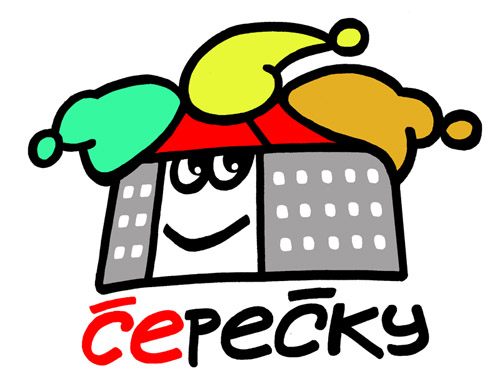 